«Бесплатно»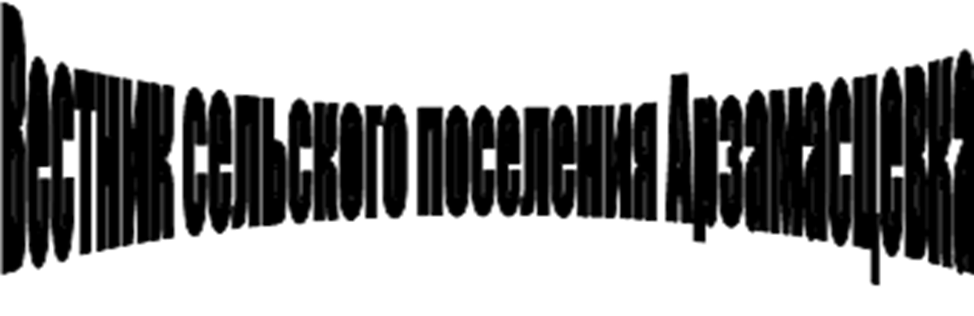 № 16/1 (179/1)   07 октября  2020 год12+Официальное опубликованиеГЛАВАСЕЛЬСКОГО ПОСЕЛЕНИЯ АРЗАМАСЦЕВКАМУНИЦИПАЛЬНОГО РАЙОНА БОГАТОВСКИЙСАМАРСКОЙ ОБЛАСТИПОСТАНОВЛЕНИЕот 07 октября   2020 г.  №  80АО вынесении проекта  бюджета сельского поселения Арзамасцевка муниципального района Богатовский Самарской области  на 2021 год и плановый период 2022 и 2023г.г. на  публичные слушанияВ соответствии с Федеральным законом от 06 октября 2003г. № 131 «Об общих принципах организации местного самоуправления в Российской Федерации», Уставом сельского поселения Арзамасцевка муниципального района Богатовский Самарской области, Положением об организации публичных слушаний в сельском поселении Арзамасцевка                                      ПОСТАНОВЛЯЮ:Вынести проект бюджета сельского поселения Арзамасцевка  муниципального района  Богатовский Самарской области на 2021год и плановый период 2022 и 2023 года  на публичные слушания в соответствии с порядком организации публичных слушаний.Проведение публичных слушаний назначить  с 19 октября 2020г. по 28 октября  2020г.  в рабочие дни  с 10-00.  до 19-00, в субботу с 12 -00 до 17-00.3.Определить местом проведения публичных слушаний здание администрации сельского поселения Арзамасцевка по адресу: с. Арзамасцевка ул. Школьная,24.4. Проведение мероприятия по информированию жителей поселения по вопросу публичных слушаний назначить на  19 октября 2020 года  в 17-00 в здании администрации сельского поселения Арзамасцевка по адресу: с. Арзамасцевка, ул. Школьная,24.5. Прием замечаний и предложений заинтересованных лиц по вопросам публичных слушаний осуществляется до 26 октября 2019 года.6. Назначить ответственным  за ведение протокола мероприятия по информированию жителей поселения и протокола публичных слушаний   специалиста администрации Мячкову В.В.7. Опубликовать настоящее Постановление в газете «Вестник поселения Арзамасцевка».8. Настоящее Постановление вступает в силу с момента опубликования. И.о. Главы сельского поселения Арзамасцевка муниципального района Богатовский Самарской области:			          Мячкова В.В.СОБРАНИЕ  ПРЕДСТАВИТЕЛЕЙ  СЕЛЬСКОГОПОСЕЛЕНИЯ   АРЗАМАСЦЕВКА   МУНИЦИПАЛЬНОГОРАЙОНА  БОГАТОВСКИЙ  САМАРСКОЙ  ОБЛАСТИРЕШЕНИЕ№         от                  г.«О   бюджете сельского поселения Арзамасцевка муниципального района Богатовский  Самарской области на 2021 год и плановый период 2022 и 2023г.г.»В соответствии с Федеральным Законом № 131-ФЗ «Об общих принципах организации местного самоуправления», Бюджетным Кодексом, Уставом сельского поселения Арзамасцевка муниципального района Богатовский Самарской области Собрание представителей сельского поселения Арзамасцевка муниципального района Богатовский Самарской области третьего созыва                                                  РЕШИЛО:              Статья 1.          1.Утвердить бюджет сельского поселения Арзамасцевка муниципального района Богатовский Самарской области на 2021год и на плановый период 2022 и 2023 годы в целом.2.Утвердить основные характеристики бюджета  сельского поселения Арзамасцевка муниципального района Богатовский Самарской области на  2021 год:-общий объем доходов – 14290,5 тыс.руб.;-общий объем расходов- 14290,5 тыс. руб.;-дефицит – 0  . тыс. руб.;3.Утвердить основные характеристики бюджета сельского поселения Арзамасцевка муниципального района Богатовский Самарской области на  2022 год:-общий объем доходов – 10752,9 тыс. руб.;-общий объем расходов- 10752,9 тыс. руб.;-дефицит – 0  тыс. руб.;4. Утвердить основные характеристики бюджета сельского поселения Арзамасцевка муниципального района Богатовский Самарской области на 2023 год:-общий объем доходов – 13396,9 тыс. руб.;-общий объем расходов – 13396,9 тыс. руб.;-дефицит – 0.руб.;          Статья 2.Утвердить общий объём условно утвержденных расходов:  		                         на 2021 год – 11026,2 тыс. руб.		      на 2022год– 13981,8 тыс. руб. 	Статья 3. Утвердить объем средств резервного фонда сельского поселения Арзамасцевка муниципального района Богатовский  Самарской области   на 2021 год в сумме   115,0 тыс. руб;  на 2022 год в сумме  115,0  тыс. руб;  на 2023 год в сумме  115,7  тыс. руб.Статья 4.1.Установить предельный объем муниципального долга сельского поселения Арзамасцевка муниципального района Богатовский Самарской области:в 2021 году в сумме 0  тыс. руб.в 2022 году в сумме  0 тыс. руб.в 2023 году в сумме 0 тыс. руб.2.Установить верхний предел муниципального долга  сельского поселения Арзамасцевка муниципального района   Богатовский   Самарской области:на 1 января 2021 года в сумме 0 тыс. руб., в том числе верхний предел долга по муниципальным гарантиям 0 тыс. руб.;на 1 января 2022 года в сумме 0 тыс. руб., в том числе верхний предел долга по муниципальным гарантиям 0 тыс. руб.;на 1 января 2023 года в сумме 0 тыс. руб., в том числе верхний предел долга по муниципальным гарантиям 0  тыс. руб.3.Установить предельный объем расходов на обслуживание муниципального долга сельского поселения Арзамасцевка  муниципального района  Богатовский Самарской области:в 2021 году в сумме  0  тыс. руб.в 2022году в сумме  0 тыс. руб.в 2023году в сумме   0 тыс. руб.4.Утвердить общую сумму предоставляемых муниципальных гарантий сельского поселения Арзамасцевка муниципальным районом  Богатовский  Самарской области:в 2021 году в сумме 0 тыс. руб;в 2022 году в сумме 0 тыс. руб;в 2023 году в сумме 0 тыс. руб.Статья 5. Установить, что в 2021-2023 годах за счет средств областного бюджета и бюджета сельского поселения Арзамасцевка муниципального района на безвозмездной и безвозвратной основе предоставляются субсидии юридическим лицам  (за исключением субсидий государственным (муниципальным) учреждениям), индивидуальным предпринимателям, а также физическим лицам-производителям товаров, услуг в целях возмещения недополученных доходов и (или) финансового обеспечения (возмещения) затрат в связи с производством (реализацией) товаров (за исключением подакцизных товаров), выполнение работ, оказанием услуг, в следующих  сферах:- сельскохозяйственное производство.Субсидии предоставляются соответствующими главными распорядителями средств бюджета сельского поселения Арзамасцевка  муниципального района в соответствии с нормативными правовыми актами сельского поселения Арзамасцевка муниципального района Богатовский Самарской области, определяющими категории и (или) критерии отбора получателей субсидий, цели, условия и порядок предоставления субсидий, а также порядок возврата субсидий в случае нарушения условий, установленных при их предоставлении; порядок возврата в текущем финансовом году получателем субсидий остатков субсидий, не использованных в отчетном финансовом году, в случаях, предусмотренных соглашениями (договорами) о предоставлении субсидий; положения об обязательной проверке главным распорядителем бюджетных средств, предоставляющим субсидию, органом государственного финансового контроля соблюдения условий, целей и порядка предоставления субсидий их получателям.Статья 6. 1. Утвердить перечень главных администраторов доходов бюджета  сельского поселения Арзамасцевка муниципального района Богатовский Самарской области согласно приложению 1 .2. Утвердить перечень главных администраторов источников финансирования дефицита бюджета сельского поселения Арзамасцевка муниципального района Богатовский  Самарской области согласно приложению  2  .Статья 7.Утвердить распределение бюджетных ассигнований по целевым статьям (муниципальным программам и не программным направлениям деятельности), группам и подгруппам видов расходов классификации расходов  бюджета на 2021 год согласно приложению 3 .Статья 8.Утвердить распределение бюджетных ассигнований  по целевым статьям (муниципальным программам и не программным направлениям деятельности), группам и подгруппам видов расходов классификации расходов  бюджета сельского поселения Арзамасцевка муниципального района  на плановый период 2022 и 2023 годов согласно приложению 4 .Статья 9.Утвердить ведомственную структуру расходов бюджета сельского поселения Арзамасцевка муниципального района Богатовский Самарской области на 2021 год согласно приложению 5.Статья 10.Утвердить ведомственную структуру расходов бюджета сельского поселения Арзамасцевка муниципального района Богатовский  Самарской области на  2022-2023 годы согласно приложению 6.Статья 11. Утвердить источники внутреннего финансирования дефицита бюджета  сельского поселения Арзамасцевка муниципального района Богатовский на 2021 год согласно приложению 7.Статья 12.1. Утвердить источники внутреннего финансирования дефицита бюджета  сельского поселения Арзамасцевка муниципального района Богатовский на 2022-2023 год согласно приложению 8 .Статья 13.Утвердить программы муниципальных внутренних заимствований муниципального района Богатовский на 2021-2023 годы согласно приложению  9 ..Статья 14.Утвердить программы муниципальных гарантий муниципального района Богатовский на 2021-2023 годы согласно приложению 10 .          Статья 15.          Установить в соответствии с пунктом 8 статьи 217 Бюджетного кодекса Российской Федерации, что дополнительными основаниями для внесения в 2021-2023 годах изменений в показатели сводной бюджетной росписи  бюджета сельского поселения Арзамасцевка муниципального района Богатовский Самарской области являются:изменение кодов бюджетной классификации отраженных в настоящем Решении расходов  районного бюджета, осуществляемых за счет безвозмездных поступлений в районный бюджет, а также остатков безвозмездных поступлений в бюджет района, сформированных по состоянию на 01.01.2021 года;изменение кодов бюджетной классификации отраженных в настоящем Решении расходов районного бюджета в целях их привидения в соответствие с федеральными и областными правовыми актами;принятие решений Правительством Самарской области о распределении субсидий, субвенций, иных межбюджетных трансфертов, имеющих целевое назначение, а также заключение соглашений, предусматривающих получение субсидий, субвенций, иных межбюджетных трансфертов, имеющих целевое назначение, сверх объемов, утвержденных настоящим Решением.Статья 16.Установить, что при исполнении бюджета муниципального района на 2021год и на плановый период 2022 и 2023 годов показатели сводной бюджетной  росписи  местного бюджета утверждаются  только на 2020 год.          Статья 17.        Опубликовать настоящее Решение в газете «Вестник сельского поселения Арзамасцевка».          Статья 18.     Настоящее Решение вступает в силу с 1 января 2021 года.Председатель Собрания Представителейсельского  поселения Арзамасцевкамуниципального района БогатовскийСамарской области                                                                            В. Ф. БарсуковПрокуратура Богатовского района разъясняетНа ваши вопросы отвечает исполняющий обязанности прокурора Богатовского района Самарской области Игорь Вячеславович Чернышов. - «Какая существует административная ответственность за выражение в интернете явного неуважения к государству?»В настоящее время установлена административная ответственность за выражение в сети Интернет явного неуважения к обществу и государству.Наказание последует за распространение в сети «Интернет» сведений, которые выражают явное неуважение к обществу, государству, официальным государственным символам государства, Конституции или органам власти. Наказание за подобные деяния следующее: штраф в размере от 30 000 до 100 000 рублей, а при повторном совершении подобного противоправного деяния административный штраф в размере от 100 000 до 200 000 рублей или административный арест на срок до 15 суток. За действия, совершенные лицом, ранее подвергнутым административному наказанию за аналогичное деяние больше 2-ух раз влечет наложение административного штрафа в размере от 200 000 до 300 000 рублей или также административный арест на срок до 15 суток.- «Какие, имеются гарантии в сфере трудовых отношений у матерей – одиночек?»Матери-одиночки, воспитывающие ребенка определенного возраста, а также отцы, воспитывающие такого ребенка без матери, имеют гарантии в сфере трудовых отношений.Например, расторжение трудового договора по инициативе работодателя с одинокой матерью, воспитывающей ребенка-инвалида в возрасте до 18 лет или ребенка в возрасте до 14 лет, не допускается.Немало важным фактов является, то что к одиноким матерям может быть отнесена женщина, являющаяся единственным лицом, фактически осуществляющим родительские обязанности по воспитанию и развитию своих детей, в частности, в случаях, когда отец ребенка умер, лишен родительских прав, ограничен в родительских правах Кроме того, одинокой матери, воспитывающей ребенка в возрасте до 14 лет, либо отцу, воспитывающему такому ребенка без матери, коллективным договором могут устанавливаться ежегодные дополнительные отпуска без сохранения заработной платы в удобное для них время продолжительностью до 14 календарных дней. Стоит отметить, что помимо вышеуказанного, работающему одинокому родителю, имеющему трех и более детей в возрасте до 12 лет, ежегодный оплачиваемый отпуск предоставляется по его желанию в удобное для него время.Учредители: Собрание  представителей сельского поселения Арзамасцевка муниципального района Богатовский Самарской  области администрация сельского поселения Арзамасцевка муниципального  района Богатовский Самарской области. Решение № 34 от 02.10.2020 г.         Главный редактор Мячкова В.В..Тел.:3-91-67. Тираж 150 экз. Бесплатно.